【2018年3月19日—3月23日】报  名  回  执经研究，我单位选派以下人员参加此次培训班，请接洽  注：如报名人员较多时此表格可复印使用，传真件有效，请用正楷字填写。联 系 人：高秀梅（15208348593） 姜小龙（18281559521）          田洪武（13509422192） 联系电话及传真：028-85259790 电子邮箱：907137479@qq.com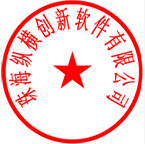 珠海纵横创新软件有限公司                                 二○一七年十一月三十日开票单位                   单位地址联系人QQ/邮箱QQ/邮箱电  话传  真传  真姓    名性别部门职务手 机手 机座  机座  机备注栏：（可备注方案选择、建议等说明）备注栏：（可备注方案选择、建议等说明）备注栏：（可备注方案选择、建议等说明）备注栏：（可备注方案选择、建议等说明）备注栏：（可备注方案选择、建议等说明）备注栏：（可备注方案选择、建议等说明）备注栏：（可备注方案选择、建议等说明）备注栏：（可备注方案选择、建议等说明）